Квест - игра «Разведчики», посвященная Дню Победы.В канун праздника День Победы на нашей группе была организована игра – квест «разведчики». Участники дети, родители, воспитатели. В ходе игры дети совместно с родителями прошли несколько баз, где выполняли разнообразные задания. 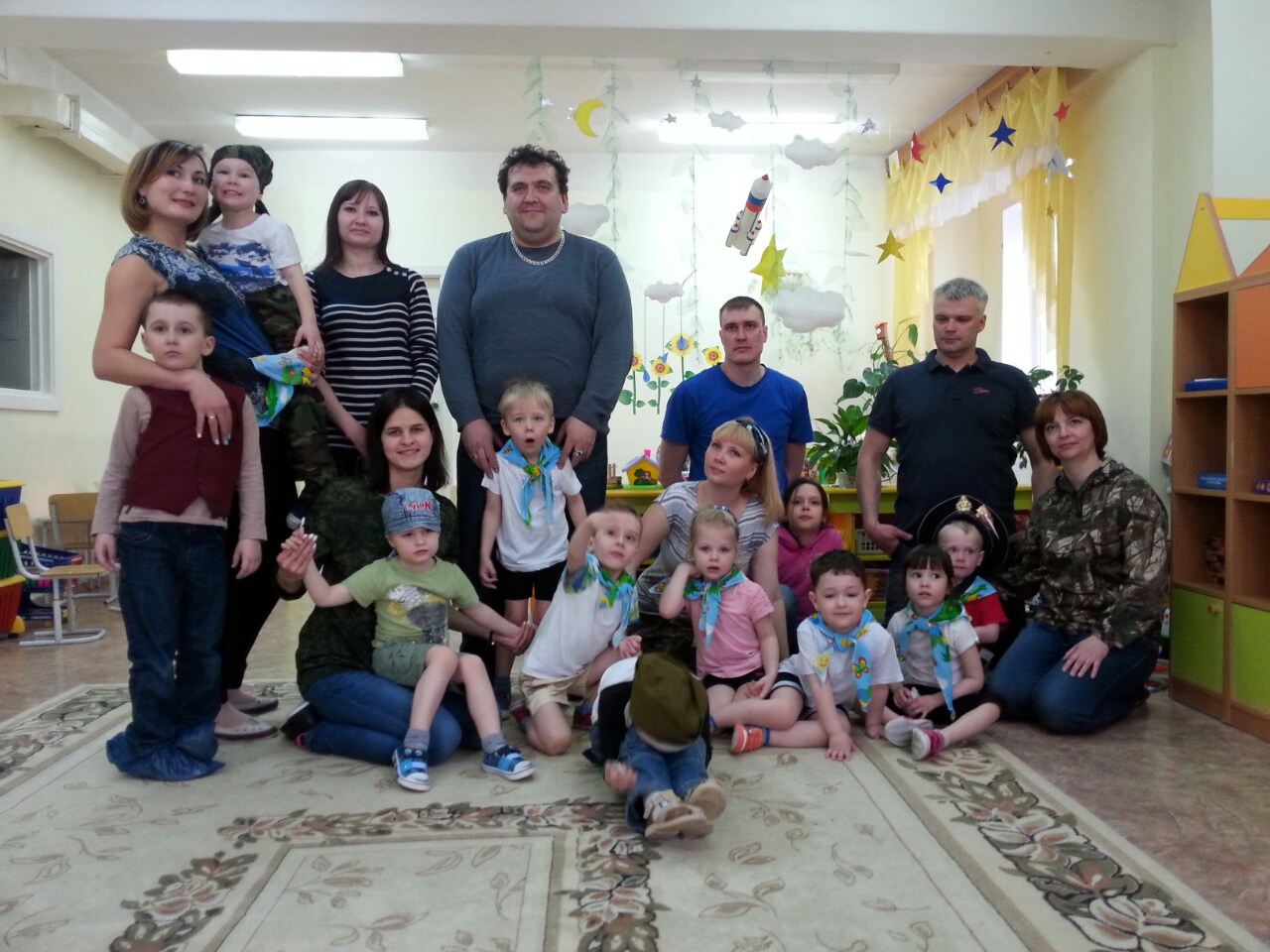 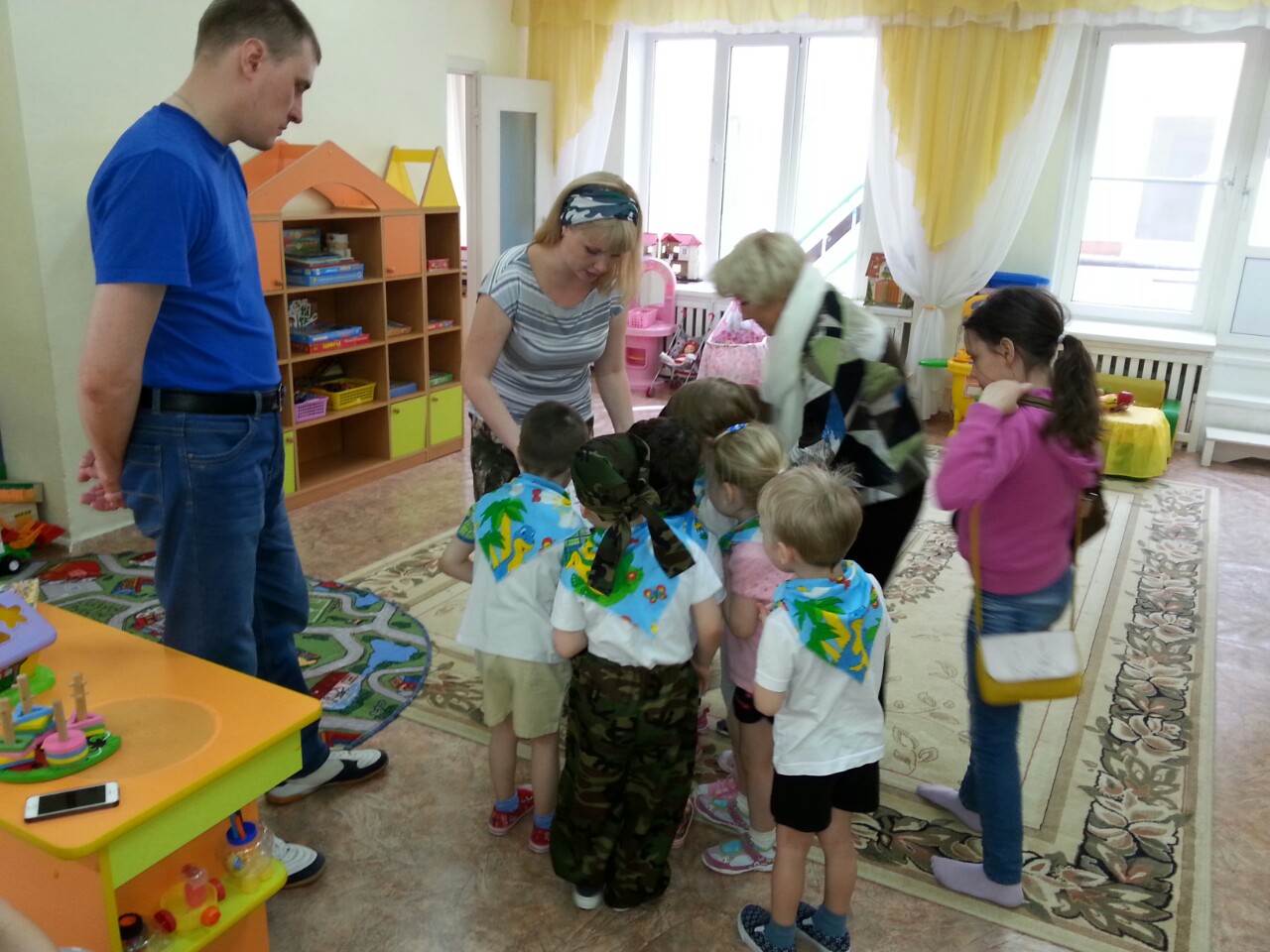 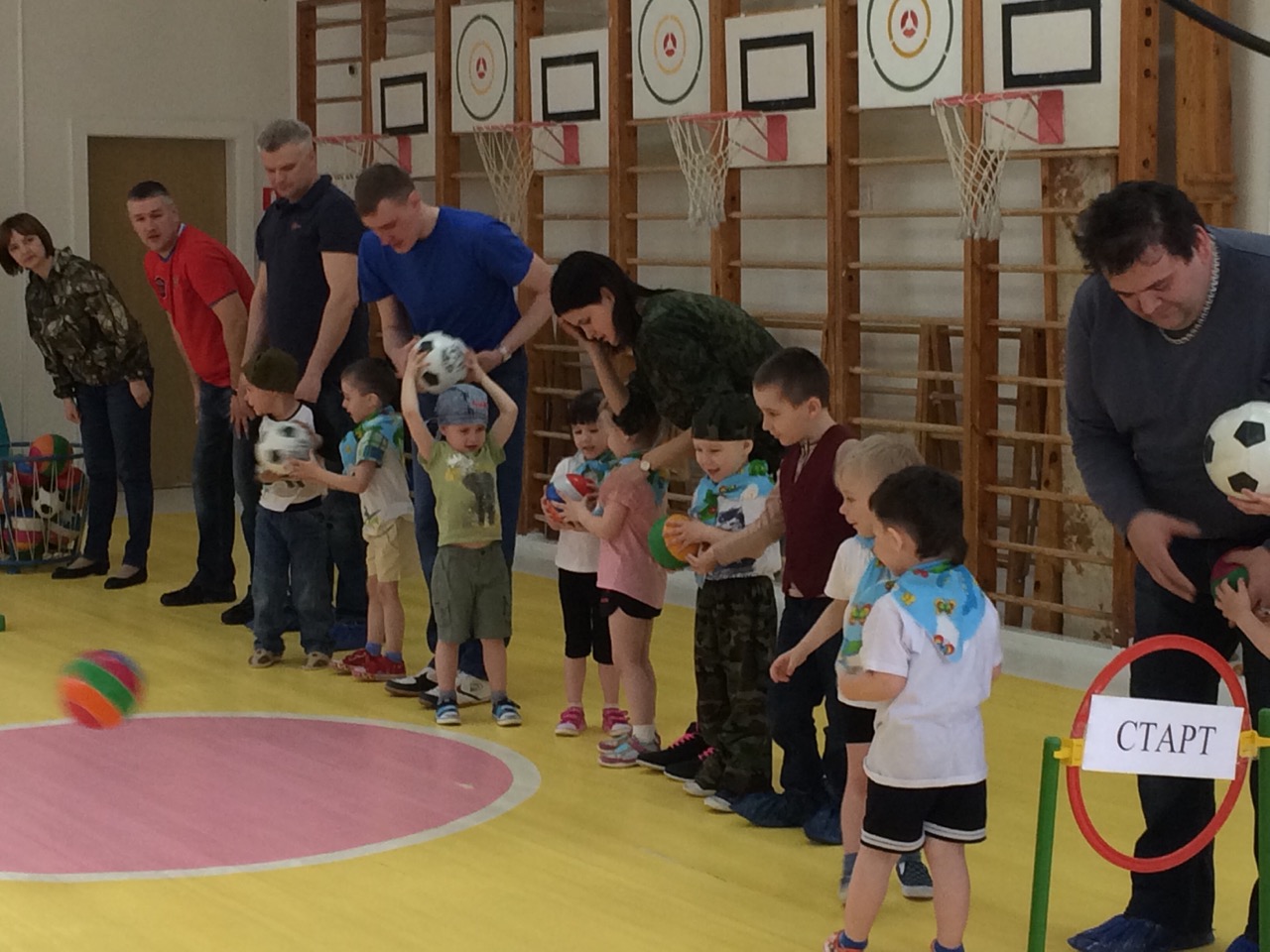 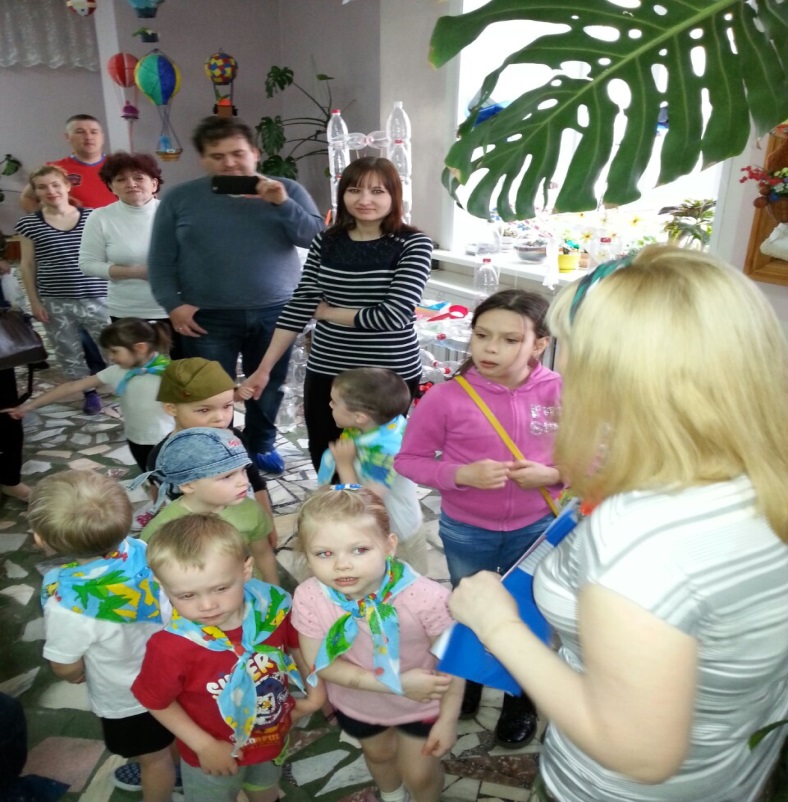 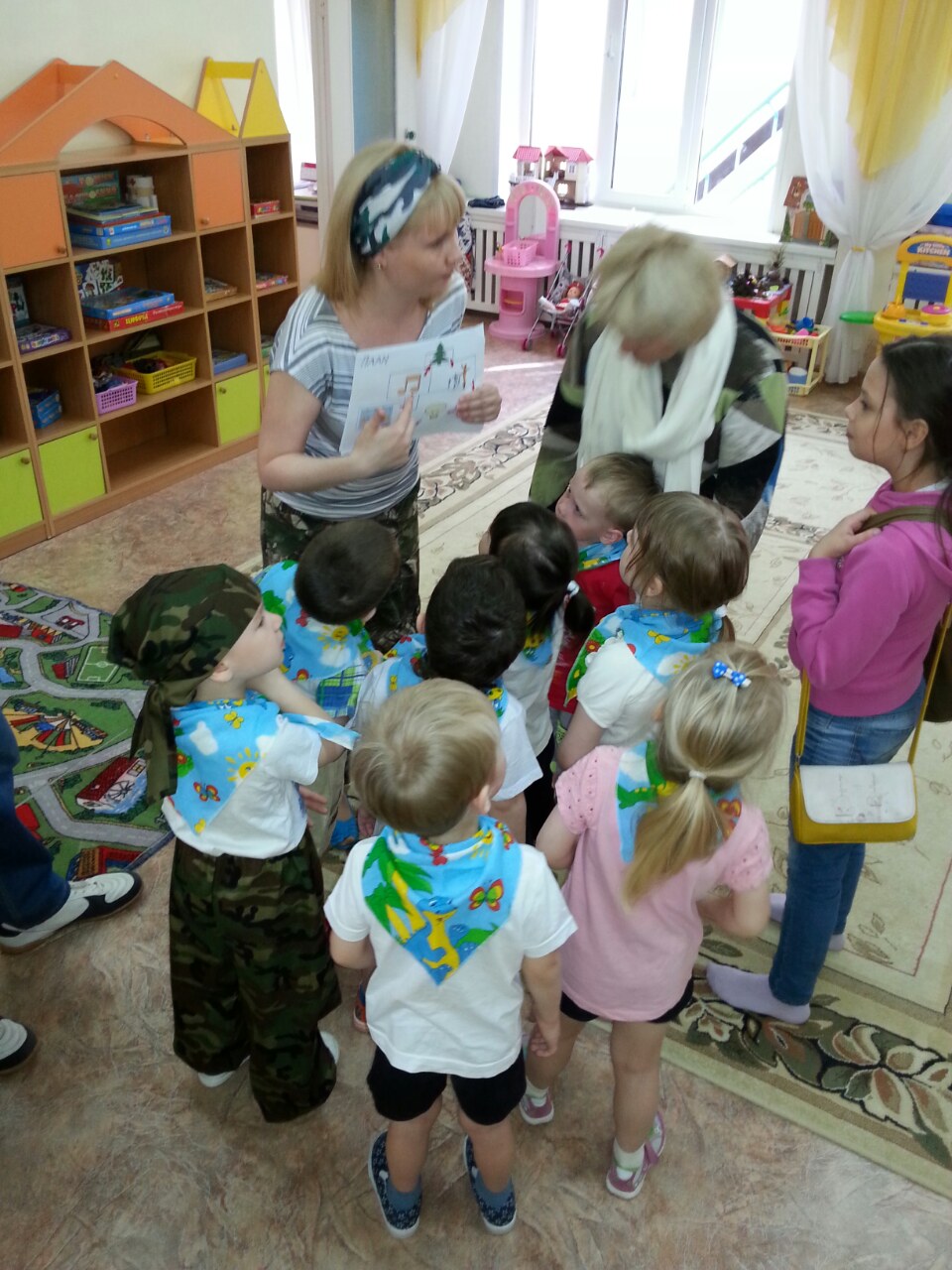 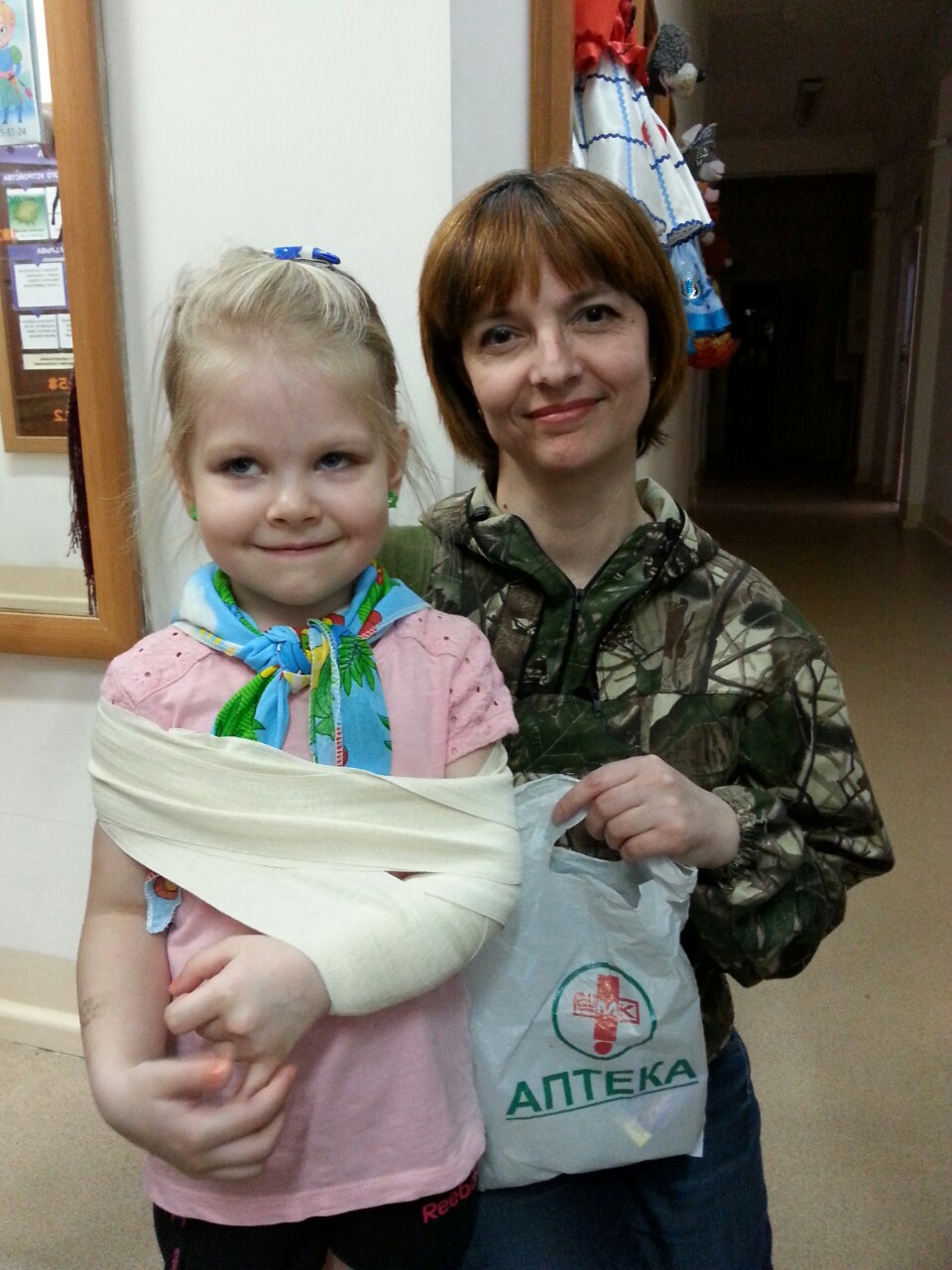 